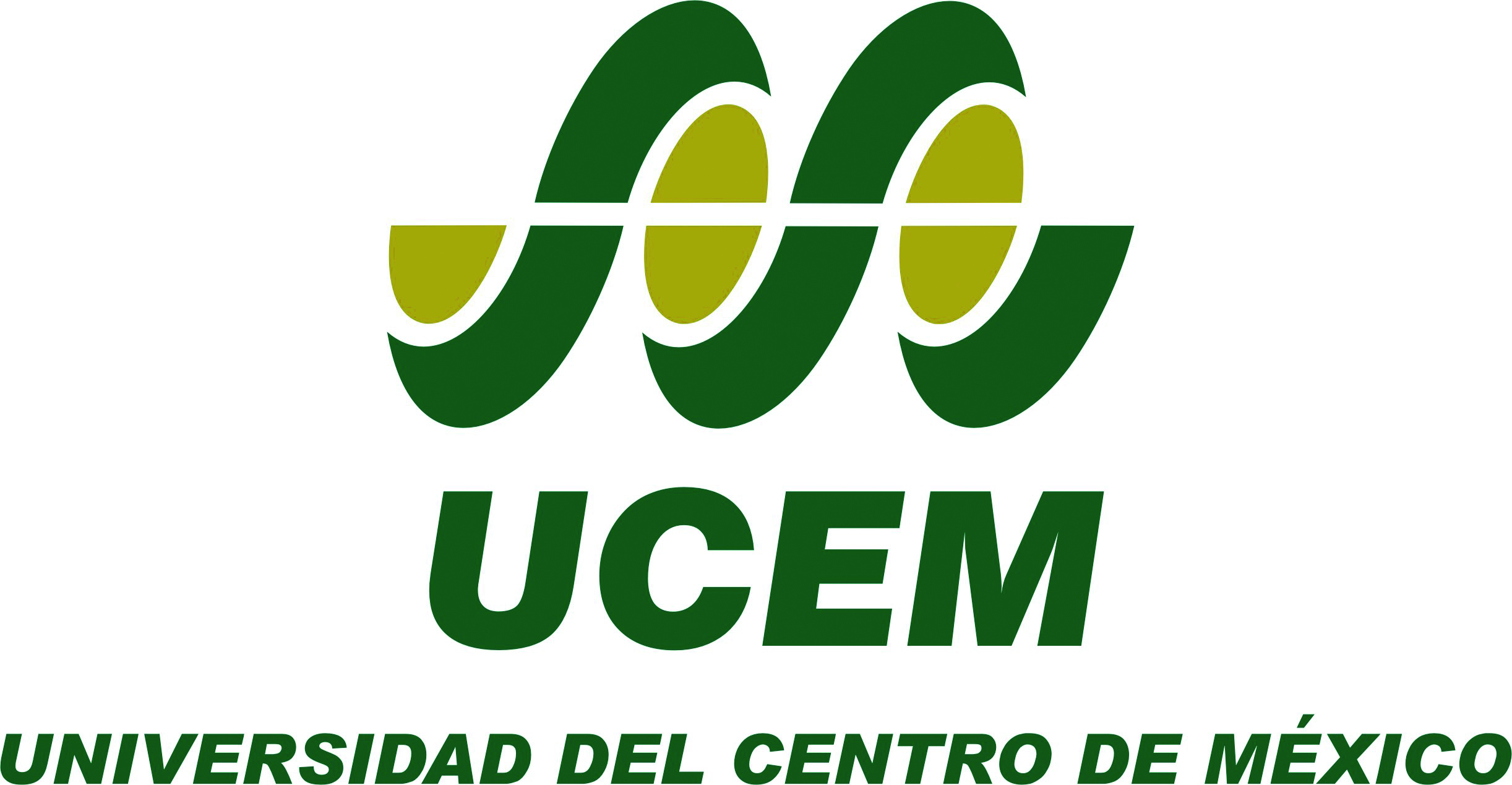 Indicaciones generales sobre el proceso de autorización de anteproyecto de tesis:

1. El candidato llenará el formato con la información requerida y lo entregará en archivo digital editable (MS Word) al Coordinador de la   Licenciatura o Posgrado correspondiente, adjuntando el currículum vitae de los asesores de tesis propuestos.
2. El Coordinador del programa académico completará el formato, indicando si la propuesta es aprobada o rechazada. 3. Si el anteproyecto es rechazado, el Coordinador de Licenciatura o Posgrado notifica al alumno para que haga las modificaciones correspondientes.
4. Si el anteproyecto es aprobado, el Coordinador de Licenciatura o Posgrado notifica al alumno que la resolución de la revisión de su anteproyecto de tesis está lista y que debe recogerla en la Coordinación de Control Escolar.

Nota: 
* Una vez aprobado el anteproyecto de tesis, el candidato deberá trabajar nuevamente las cuestiones metodológicas presentadas en este documento, a fin de que para la presentación del protocolo de tesis, éste sea más específico, detallado y concreto.Datos generales del candidatoDatos generales del candidatoDatos generales del candidatoDatos generales del candidatoDatos generales del candidatoDatos generales del candidatoDatos generales del candidatoNombre Programa académico
(Licenciatura o Posgrado)Año de egresoAño de egresoAño de egresoDatos del anteproyectoDatos del anteproyectoDatos del anteproyectoObservaciones    
 (para llenar por el Coordinador de Licenciatura o Posgrado)Observaciones    
 (para llenar por el Coordinador de Licenciatura o Posgrado)Observaciones    
 (para llenar por el Coordinador de Licenciatura o Posgrado)Observaciones    
 (para llenar por el Coordinador de Licenciatura o Posgrado)Título tentativoTemática generalLínea de Generación y Aplicación del Conocimiento  (LGAC)
(Ver Plan Rector de Investigación)Objetivo generalEnunciación del problema Pregunta central de investigaciónFecha estimada de conclusiónNombre del asesor propuesto 1             LGAC y síntesis curricularNombre del asesor propuesto 2             LGAC y síntesis curricularNombre del asesor propuesto 3             LGAC y síntesis curricularEvaluación del anteproyecto        (para llenar por el Coordinador de Licenciatura o Posgrado)Evaluación del anteproyecto        (para llenar por el Coordinador de Licenciatura o Posgrado)Evaluación del anteproyecto        (para llenar por el Coordinador de Licenciatura o Posgrado)Evaluación del anteproyecto        (para llenar por el Coordinador de Licenciatura o Posgrado)Evaluación del anteproyecto        (para llenar por el Coordinador de Licenciatura o Posgrado)Evaluación del anteproyecto        (para llenar por el Coordinador de Licenciatura o Posgrado)Evaluación del anteproyecto        (para llenar por el Coordinador de Licenciatura o Posgrado)Pertinencia del anteproyecto a las LGAC del programaCoherencia metodológica de acuerdo al programaFactibilidad de realizaciónCon base en esta revisión, 
¿se aprueba la propuesta? (Indique con una “X”)SíXXNoCon base en esta revisión, 
¿se aprueba la propuesta? (Indique con una “X”)El candidato debe iniciar con la elaboración del protocolo de tesis, de acuerdo al Reglamento de Titulación o al Reglamento de Obtención de GradoEl candidato debe iniciar con la elaboración del protocolo de tesis, de acuerdo al Reglamento de Titulación o al Reglamento de Obtención de GradoEl candidato debe iniciar con la elaboración del protocolo de tesis, de acuerdo al Reglamento de Titulación o al Reglamento de Obtención de GradoEl candidato deberá replantear y afinar la propuesta con base en las observaciones enunciadasEl candidato deberá replantear y afinar la propuesta con base en las observaciones enunciadasEl candidato deberá replantear y afinar la propuesta con base en las observaciones enunciadasNombre del evaluador (Coordinador de Licenciatura o Posgrado)Firma del evaluador Nombre y firma de visto bueno (Dirección de Programas Académicos o Dirección de Desarrollo Académico)Nombre y firma de visto bueno (Coordinación de investigación)Nombre y firma de visto bueno(Vice-rectoría académica)